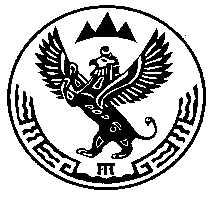 ПОСТАНОВЛЕНИЕ                                                                                 JОП                                          от «15»  ноября  2018 года   № 39с. ШыргайтаОб утверждении  Муниципальной программы МО Шыргайтинскоесельское поселение «Организация  эффективного функционирования систем жизнеобеспечения»В соответствии Постановлением администрации МО Шыргайтинское сельское поселение от 20.10.2014 года  № 58 «Об утверждении Положения о муниципальных программах МО Шыргайтинское сельское поселение»                                              ПОСТАНОВЛЯЮ:         1.Утвердить прилагаемую муниципальную программу «Организация  эффективного функционирования систем жизнеобеспечения (Приложение № 1).	2.Обнародовать настоящее  Постановление на информационном стенде в администрации МО Шыргайтинское сельское поселение и на официальном сайте МО «Шебалинский район» в сети «Интернет».	3.Настоящее постановление вступает в силу с 01 января 2019 года. 	4. Контроль за исполнением настоящего Постановления оставляю за собой.Глава МО Шыргайтинскоесельское поселение                                                         А.В.МогулчинПАСПОРТМУНИЦИПАЛЬНОЙ ПРОГРАММЫ «ОРГАНИЗАЦИЯ ЭФФЕКТИВНОГО ФУКЦИОНИРОВАНИЯ СИСТЕМ ЖИЗНЕОБЕСПЕЧЕНИЯ»I. Характеристика социально-экономического развития  муниципального образования Шыргайтинское  сельское поселение;   Территория МО Шыргайтинское сельское поселение составляет 29901 кв.км, что составляет 6 % от площади Шебалинского района, из них земли  ОАО «Шыргайты» - ,  муниципальная земля - ,  земли КФХ – 463, долевая земля – , земли  гослесфонда - 6054 га., дороги – ., прочие земли – 7572 га.  Из 294 земельных долей сельскохозяйственного  назначения  249  паевых земель оформлены в собственность, на стадии оформления находится  11 долей. 14 паев  невостребованных, неоформленных  паев 20. Расстояние до  районного центра  , до республиканских и федеральных дорог составляет . Основная отрасль экономики муниципального образования -  сельское хозяйство, которое представлено 32 крестьянскими (фермерскими) хозяйствами, 1 - сельскохозяйственным кооперативом «Большевик»,   6 индивидуальными предпринимателями   и 216 личным подсобным хозяйством.   Общая площадь жилья  ., в 2017 году введен в эксплуатацию один жилой дом, общей площадью 55,5 кв.м. На территории сельского поселения находится 188 домов:  из них  172 домовладений  оформлены в собственность и имеют свидетельства  о регистрации собственности. 243 земельных участков  оформлены в собственность 203 участка.    На сегодняшний день в  поселении численность постоянно проживающего населения составляет 636 человек в том числе:          мужчины-339 человек,          женщины- 297 человек.        Численность постоянного населения  за последние три года снизилась на 0,9 %, в том числе  наблюдается снижение населения трудоспособного возраста на 29,9%,  пенсионеров на 4,2%. Положительным отмечается рост детей на 9,52%.	В данном сельском поселении численность занятого населения составляет 106 человек, это работники  сельского хозяйства (крестьянские (фермерские) хозяйства), здравоохранения, образования и торговли.              На сегодняшний день численность безработного населения составляет  134 человека, из них мужчины 92 человека, женщины 42 человека. Из общего числа безработных 66 человек  - это молодежь от 14  до 30 лет. Зарегистрированы в центре занятости и получают пособие по безработице 5 человек.   	Наблюдается несоответствие между профессиональным составом лиц, ищущих работу, и структурой имеющихся рабочих мест.  С 2015 года  наблюдается положительная тенденция естественного  прироста населения, так в 2015 году родилось 10 детей, умерло 2 человека, в 2016 году родилось 8 детей, умерло 3 человека, в 2017 году родилось 16 детей, умерло 5 человек, в текущем отчетном году родилось 8 детей, умерло 2 человека.  Из числа умерших в 2018 году, 1 человек умер по внешней причине смертности (несчастный случай), 1 человек по заболеваемости (пенсионного возраста).   За  последние три года  возросло  в 11 раз  количество населения выехавших на заработки в другие регионы.  Из числа выехавших 14 человек или 7 семей выехали полностью семьями, 19 человек  население в возрасте до 30 лет. Из числа выехавших 4 человека с высшим образованием (учителя), 1 медик с  средне - специальным образованием,  2- продавца, 4 водителя со средне - профессиональным образованием. На территории Шыргайтинского сельского поселения насчитывается 204 семьи, из них:   полные семьи-128, неполные-76 семей. Количество многодетных семей составил 34 ед., что  за последние три года больше   на 41,7%  (2015 г-  24 ед.):  Количество молодых семей составляет 36 ед., что за последние три года больше на   12,5% (2015 -32ед.); Кроме того имеются семьи социально неблагополучные, количество которых составляет 5 ед. Количество малообеспеченных семей  с доходами не превышающего минимальный размер оплаты труда в 2018 году составляет 168 семей, или 71,2 % по сравнению с прошлыми годами снизилось на 4%. (2015 год - 175 семей). При этом необходимо отметить, что  минимальный размер оплаты труда в 2016 году составлял 7300 руб.      Администрацией поселения   оказана материальная помощь двум многодетным семьям,  проведена работа по обеспечению дровами  льготной категории населения,  выделены  канцелярские товары школьникам на 1 сентября.  Из общего количества семей 16 семей не имеют собственного жилья, в том числе  3 семьи  относятся к  многодетным, 2 семьи к  неполным семьям, 5 семей к  категории – молодая семья.	В сельском поселении сегодня на одно ЛПХ села приходится 4-5 голов крупно-рогатого скота, 12-13 голов овец и 2-3 головы лошадей, по сравнению с 2015 годом поголовье скота уменьшилось на 13,8 %.   В 33 крестьянских (фермерских) хозяйствах насчитывается  3738  голов крупно – рогатого скота,  поголовье овец составляет около 8000  голов, лошадей 1769 голов.  В 2013, 2014, 2015 годах по программе «Молодой фермер» три хозяйства получили господдержку   по программе АПК, в 2016 году два хозяйства получили господдержку по программе «Молодой фермер», и одно хозяйство по программе «Семейный фермер». Основным направлением развития крестьянско-фермерских хозяйств является мясное скотоводство.  В 2012-. по программе АПК и кредитование банками ЛПХ  приобретены  большое количество   сельскохозяйственной техники для заготовки сена,  поэтому население  в основном корма заготавливают  механизированным  способом.   Крестьянско-фермерские хозяйства в основном  предпочитают заготавливать только грубые корма (сено). Так как нет возможности закупать семена многолетней травы (убирают естественный травостой) из–за дороговизны ГСМ.  В связи с тем, что  практически вся молодежь села, которая обучается в среднеспециальных и высших учебных заведениях, возвращаются в село, но за отсутствием  рабочих мест, где бы они могли, трудоустроится  по полученной ими специальности, занимаются разведением скота в личных подсобных хозяйствах. В селе необходимо проводить  селекционную работу  и своевременную  их вакцинацию. Развитие молочного направления  подразумевает то, что население желает  реализовать  молоко  в запланированный  сельскохозяйственный кооператив, который непосредственно будет заниматься данной деятельностью.Экономика поселения имеет сельскохозяйственную направленность, развитие других отраслей незначительно. За последнее десятилетие село значительно выросло, строится большое количество нового жилья, это обусловлено наличием лесного фонда и частных пилорам. Но в связи с отсутствием земель под строительство, за последние несколько лет, резко сократилось количество новостроек, которые проводятся в основном на местах расположения старых домов, что тормозит  привлечению молодежи в село и может в дальнейшем стать причиной оттока населения. По итогам проведенного опроса населения было выявлено, что из всех опрошенных 30 % живет в домах у родственников. На сегодняшний день внесены изменения и утверждены документы территориального планирования - Генеральный план и в Правила землепользования и застройки МО Шыргайтинское сельское поселение.В частном владении имеется 14 пилорам дисковых, они имеют возможность производить широкий товарный ассортимент. Но из-за высокой стоимости приобретения сырья при малых объемах производства они ориентированы на переработку давальческого сырья. Для обслуживания частных пилорам имеется в наличии трактора МТЗ-82.1 в количестве 14 единиц, 14 прицепов. Изготавливаемая продукция реализуется как для жителей села, так и в близлежащие села. Количество изготавливаемой продукции не меняется и  составляет . в год.            В селе Шыргайта имеется сельский дом культуры на 100 посадочных мест. Одно рабочее место. В прошедшем  году  провели косметический ремонт внутри СДК.             В здании СДК находится сельская библиотека, книжный фонд которого составляет 5108 книг. За год библиотеку посещают 320 человек.   Муниципальное бюджетное общеобразовательное учреждение «Шыргайтинская средняя общеобразовательная школа» введено в эксплуатацию в 2005 году, численность обучающихся составляет 113 человека. Имеется структурное подразделение детский сад «Куничек» на 50 мест. Построен новый фельдшерско- акушерский пункт с современным оборудованием на два рабочих места. Инженерная и социальная инфраструктура  состоит из двух водонапорных башен с сетями.   Протяженность  водопроводной сети составляет 4900 метров, в том числе нуждающейся в замене 2417 метров.Водозаборные скважины села находятся в удовлетворительном состоянии, зоны санитарной охраны огорожены, сломанные части забора отремонтированы, подтеки воды устранены. Теплоснабжение социальных объектов обеспечивается местными котельными, население  путем печного отопления.Наблюдается проблема  обеспечения  населения дровами.  Отведенная деляна находится за 20 км за селом, в связи с чем,  жильцам не имеющим  транспортные средства заготовка дров не доступна.  Администрацией поселения  организована заготовка дров для населения путем вовлечения крестьянских фермерских хозяйств, которые заготавливают и   продают населению по 900 руб. за 1 куб. м. Уголь поставляется торговыми точками  в небольшом количестве.Вывозом мусора занимается  ООО «Экобезопасность». Газом население обеспечивается от филиала газоснабжающей организации в с. Барагаш.  Перебои снабжения газом не отмечены.Отремонтирован стадион с. Шыргайта, полностью заменено ограждение.Организована пастьба скота населения в летний период, отремонтирована поскотина, в результате уменьшилось поголовье бродячего скота  на улицах села и  уменьшилась протрава покосов. Проводится работа по отлову бездомных собак.На территории  поселения на начало 2018 года вели деятельность 37 субъектов малого и среднего предпринимательства, в том числе 33- индивидуальные предприниматели ведущие деятельность в сфере  сельского хозяйства, 3 единицы -  индивидуальные предприниматели ведущие деятельность в сфере  розничной торговли, 1 -индивидуальный предприниматель ведущий деятельность в сфере общественного питания. Весной 2018 года открылась пекарня, которая обеспечивает хлебобулочными изделиями весь Песчанный куст Шебалинского района и одна точка в сфере розничной торговли.  По сравнению с 2015 годом  количество предпринимателей возросло на 21,8 % ( 2015 г.- 32 ед.). Рост обусловлен ростом количества ИП, ведущих деятельность в сфере сельского хозяйства на  13,8% ( 2015 г.-  29 ед.), а так же с открытием  ИП в сфере общественного питания и розничной торговли. При обследовании деятельности в сфере торговли оказалось, что  цены в торговых точках в пределах 30-60% выше цен, чем в торговых точках  в районном центре. В связи с чем  при опросе населения, даны  ответы, что 60% населения  для покупки товаров  первой необходимости выезжают в  с. Усть- Кан за покупками.   Отток денежных средств отрицательно влияет на развитие территории района в целом.   Из-за отсутствия лицензий на право  розничной продажи  спиртосодержащей продукции  в  имеющихся торговых точках и дороговизны кассовых аппаратов  не продаются вино-водочные изделия, что является одним из причин оттока денежных средств.   Необходимо отметить что во всех  крестьянских фермерских хозяйствах  наемные работники отсутствуют, деятельность ведут семьями,  в розничной торговле так же наемные работники отсутствуют,   деятельность ведется  самими индивидуальными предпринимателями.  В   кафе и пекарню   приняты по 6 наемных работников. Предпринимательская деятельность на территории поселения не развита, хотя  существует возможность развития в другие сферы. 	Линия электропередач  находится в удовлетворительном состоянии, улицы и дороги не  освещены,  но в 2019-2020 годы планируется провести работы по  частичному освещению всех улиц.              Протяженность дорог местного значения составляет  12,9 км., в летнее и осеннее время  проводятся работы по   профилировке  улиц и по  подсыпке ям,  в зимнее время очисткой улиц от снега занимается индивидуальный предприниматель (по договору).             Экологическая ситуация достаточно благоприятная, что обусловлено отсутствием вредных производств. С марта месяца 2017 года сбором и утилизацией  отходов у населения на территории поселения занимается специализированная организация ООО «Экобезопасность» и один раз в два месяца вывозит ТБО  на полигон в с.Шебалино.  Ежегодно в весеннее и осеннее время проводятся месячники по санитарной очистке придомовых  территорий, а в летнее время скашивание конопли и крапивы.                 Администрация совместно с учреждениями села проводят акции по озеленению  и улучшению территорий возле административных зданий.    На территории   Шыргайтинского сельского поселения существует угрозавозникновения чрезвычайных ситуаций природного и техногенного характеров. Природные чрезвычайные ситуации могут сложиться в результате опасных природных явлений: наледевые воды, весеннее половодье, дождевые паводки, лесные пожары, сильные ветры. Наибольшую угрозу для населения  представляют природные чрезвычайные ситуации, обусловленные выходом наледевых вод в зимний период, весенним повышением уровня воды на реках. Администрация села осуществляет функции по обеспечению предупреждения и ликвидации последствий чрезвычайных ситуаций и пожарной безопасности на территории  сельского поселения.Население  в полном объеме не  пользуется услугами через портал государственных  и муниципальных услуг.   Порталом пользуются только при получении услуг совершения нотариальных действий,   при получении  услуг, предоставляемых органами ГИБДД.  Шебалинский филиал МФЦ при   выезде в с. Барагаш для  предоставления услуг, заранее не оповещает  администрацию Шыргайтинского поселения, оповещается при приезде, поэтому население остается не проинформированным. Хотя бы один раз в три месяца  МФЦ приезжало бы в село, это  упразднило бы  неоднократные выезды  населения  в районный центр для получения   разных видов услуг и оформления документов. Администрацией поселения оказываются помощь в виде консультаций.  Востребованными видами консультаций являются: регистрация в органах налоговых служб на открытие предпринимательской деятельности,  на получение господдержки.              Сельская администрация по мере своих возможностей создает условия для реализации  целей  программы - это поднятие уровня жизни сельского населения, т.е. обеспечить достаточно высокое и устойчивое  качество жизни.   Сегодня, сельское поселение не сможет существовать на собственные доходы, которых категорически не хватает даже на выплату заработной платы работникам администрации.  Увеличение местных налогов возможно в связи с увеличением производства, выпуску и реализацией товаров и услуг.                                  II. Цели, задачи и целевые показатели муниципальной программы                                         (в целом по муниципальной программе).           В соответствии со Стратегией социально-экономического развития  МО «Шебалинский район» на период до 2035 года, тактической целью является: повышение эффективности систем жизнеобеспечения, а  тактическими задачами определены: развитие жилищно-коммунального комплекса; развитие транспортного и дорожного комплекса, обеспечение правопорядка и безопасности населения, создание условий реализации муниципальной программы.Сведения о значениях целевых показателей программы и ее подпрограмм по годам ее реализации представлены в Приложении 1 к программе.Целью программы является Организация эффективного функционирования систем жизнеобеспечения. Для достижения поставленных целей планируется решение следующих задач:   - Развитие инженерно - коммунального и дорожно-транспортного комплекса;  - Обеспечение безопасности населения и профилактика терроризма и экстремизма;   - Повышение уровня благоустройства территории   и создание комфортных  условий         проживания населения.Повышение эффективности и более высокие темпы роста  социально-экономического развития   МО Шыргайтинское сельское поселение требуют совершенствования  социально-экономической политики, механизмов государственного и муниципального регулирования,  повышения эффективности деятельности исполнительных органов муниципальной власти. Исходя из изложенного, целью программы является:  организация эффективного функционирования систем жизнеобеспечения, которая планируется к достижению в рамках реализации стратегических задач: Решение задач программы будет осуществляться в рамках подпрограмм:1.Развитие инженерно - коммунального и дорожно-транспортного комплекса;2.Обеспечение безопасности населения и профилактика терроризма и экстремизма;3.Повышение уровня благоустройства территории;4.Создание условий реализации  муниципальной программы;Для оценки реализации мероприятий программы применены показатели, которые установлены муниципальными программами МО  Шыргайтинское сельское поселение, состав и значение целевых показателей приведены в приложении № 1 к муниципальной программе.                             III. Сроки реализации муниципальной программы.         Срок реализации муниципальной программы: 2019 - 2024 годы.Срок определен, исходя из необходимости синхронизации достижения цели и решения задач, предусмотренных муниципальными программами.                             IV. Сведения о подпрограммах муниципальной программыДостижение поставленных задач программы будет осуществляться в рамках подпрограмм:1.Развитие инженерно - коммунального и дорожно-транспортного комплекса;2.Обеспечение безопасности населения и профилактика терроризма и экстремизма;3.Повышение уровня благоустройства территории;4.Создание условий реализации  муниципальной программы.1. Подпрограмма «Развитие инженерно -  коммунального и дорожно-транспортного  комплекса»Паспорт подпрограммы муниципальной программыЦели, задачи и целевые показатели подпрограммыЦелью подпрограммы является: Развитие  инженерно - коммунального и дорожно-транспортного  комплекса;Для достижения поставленной цели в рамках подпрограммы необходимо решить следующие задачи:     -Развитие дорожно-транспортного комплекса;     -Развитие  инженерно - коммунального комплекса;   Сведения о значениях целевых показателей программы по годам ее реализации представлены в приложении № 1 к программе.Основные мероприятия муниципальной  подпрограммыВ рамках подпрограммы реализуются следующие основные мероприятия: - ремонт и содержание автомобильных дорог местного значения (ул. Родниковая);             - организация освещения улиц сельского поселения (улицы Большевик и Азалу); - организация мер по теплоснабжению; - организация мер по водоснабжению. Перечень основных мероприятий подпрограмм с указанием исполнителей, непосредственных результатов и целевых показателей, для  достижения, которого реализуется основное мероприятие, представлен в приложении № 2 к программе.Меры  государственного и муниципального  регулированияВ рамках подпрограммы меры государственного и муниципального регулирования не реализуются.Оценка применения мер государственного регулирования представлена в приложении № 3 к программе.Сведения о публичных нормативных обязательствахВ рамках подпрограммы публичные нормативные обязательства не реализуются.Сведения о средствах федерального бюджета и республиканского бюджета Республики Алтай, использование которых предполагается в рамках реализации основных мероприятий муниципальной программы в рамках подпрограммыВ рамках реализации подпрограммы привлечение средств федерального и республиканского  бюджета  не предусмотрены:Сведения об участии организаций, включая данные о прогнозных расходах указанных организаций на реализацию подпрограммыВ реализации целей и задач подпрограммы принимают участие:   1) учреждения и организации вне зависимости от организационно-правовой формы.   2)  население.2. Подпрограмма « Обеспечение безопасности населения и профилактика терроризма и экстремизма»Паспорт подпрограммы муниципальной программыЦели, задачи и целевые показатели подпрограммыЦелью подпрограммы является: Обеспечение безопасности населения и профилактика терроризма и экстремизма;Для достижения поставленной цели в рамках подпрограммы необходимо решить следующие задачи:-  обеспечение первичных мер пожарной безопасности в границах населенных пунктов поселения;- профилактика терроризма и экстремизма, а также в минимизации и (или) ликвидации последствий проявлений терроризма и экстремизма в границах поселения;            - предупреждение и ликвидация последствий чрезвычайных ситуаций;Сведения о значениях целевых показателей программы по годам ее реализации представлены в приложении № 1 к программе.Основные мероприятия муниципальной  подпрограммыВ рамках подпрограммы реализуются следующие основные мероприятия: - обеспечение первичных мер пожарной безопасности в границах населенных пунктов поселения;- проведение профилактических мероприятий по вопросам противодействия терроризму и экстремизму;- предупреждение и ликвидация последствий чрезвычайных ситуаций;- установка противопожарных баннеров.Перечень основных мероприятий подпрограмм с указанием исполнителей, непосредственных результатов и целевых показателей, для  достижения, которого реализуется основное мероприятие, представлен в приложении № 2 к программе.Меры  государственного и муниципального  регулированияОценка применения мер государственного регулирования представлена в приложении № 3 к программе.Сведения о публичных нормативных обязательствахВ рамках подпрограммы публичные нормативные обязательства не реализуются.Сведения о средствах федерального бюджета и республиканского бюджета Республики Алтай, использование которых предполагается в рамках реализации основных мероприятий муниципальной программы в рамках подпрограммыВ рамках реализации подпрограммы привлечение средств федерального и республиканского  бюджета  не предусмотрены:Сведения об участии организаций, включая данные о прогнозных расходах указанных организаций на реализацию подпрограммыВ реализации целей и задач подпрограммы принимают участие:   1) учреждения и организации вне зависимости от организационно-правовой формы.   2)  население                3. Подпрограмма      «Повышение уровня благоустройства»Паспорт подпрограммы муниципальной программыЦели, задачи и целевые показатели подпрограммыЦелью подпрограммы является: Обеспечение  и повышение уровня благоустройства территории.Для достижения поставленной цели в рамках подпрограммы необходимо решить следующие задачи:- Поддержание и улучшение санитарного и эстетического состояния территории.Сведения о значениях целевых показателей программы по годам ее реализации представлены в приложении № 1 к программе.Основные мероприятия муниципальной  подпрограммыВ рамках подпрограммы реализуются следующие основные мероприятия:-организация сбора и  вывоза ТБО;- содержание мест захоронения;-обустройство ограждения сельского Дома культуры;  -благоустройство родников, сакральных мест;-установка баннеров;Перечень основных мероприятий подпрограмм с указанием исполнителей, непосредственных результатов и целевых показателей, для  достижения, которого реализуется основное мероприятие, представлен в приложении № 2 к программе.Меры государственного и муниципального  регулированияСведения о публичных нормативных обязательствахВ рамках подпрограммы публичные нормативные обязательства не реализуются.Сведения о средствах федерального бюджета и республиканского бюджета Республики Алтай, использование которых предполагается в рамках реализации основных мероприятий муниципальной программы в рамках подпрограммыВ рамках реализации подпрограммы привлечение средств федерального и республиканского  бюджета  не предусмотрены:Прогнозная (справочная) оценка ресурсного обеспечения реализации программы за счет средств федерального и республиканского бюджетов представлена в приложении              № 6 к программе.Сведения об участии организаций, включая данные о прогнозных расходах указанных организаций на реализацию подпрограммыВ реализации целей и задач подпрограммы принимают участие:   1) учреждения и организации вне зависимости от организационно-правовой формы.   2)  население.4. Обеспечивающая программа «Создание условий реализации муниципальной программы»Паспорт подпрограммы муниципальной программыЦели, задачи и целевые показатели подпрограммыДля достижения поставленной цели в рамках подпрограммы необходимо решить следующую задачу: Повышение эффективности муниципального управления.Сведения о значениях целевых показателей подпрограммы по годам ее реализации представлены в приложении № 1 к программе.Основные мероприятия муниципальной подпрограммыВ рамках подпрограммы реализуются следующие основные мероприятия:на содержание администратора муниципальной программы;на повышение квалификации муниципальных служащих администратора муниципальной программы;Перечень основных мероприятий подпрограмм с указанием исполнителей, непосредственных результатов и целевых показателей, для  достижения которого реализуется основное мероприятие, представлен в приложении № 2 к программе.Меры государственного и муниципального регулированияВ рамках подпрограммы меры государственного и муниципального регулирования не реализуются.Сведения о средствах федерального бюджета и республиканского бюджета Республики Алтай, использование которых предполагается в рамках реализации основных мероприятий муниципальной программы в рамках подпрограммыВ рамках реализации подпрограммы привлечение средств федерального и республиканского  бюджета  не предусмотрены:Сведения об участии организаций, включая данные о прогнозных расходах указанных организаций на реализацию подпрограммыВ реализации целей и задач подпрограммы участие других организаций не предусмотрено.V.Анализ рисков реализации муниципальной программы и описание мер управления рисками реализации муниципальной программы;К рискам реализации программы, которыми могут управлять администратор программы, уменьшая вероятность их возникновения, следует отнести следующие:1) организационные риски, связанные с возникновением проблем в реализации программы в результате недостаточной квалификации и (или) недобросовестности ответственного исполнителя, что может привести к неэффективному использованию бюджетных средств, несвоевременному финансированию, невыполнению ряда мероприятий подпрограммы.Снижению указанных рисков будут способствовать повышение квалификации и ответственности персонала ответственного исполнителя для своевременной и эффективной реализации запланированных мероприятий, координация деятельности персонала ответственного исполнителя и налаживание административных процедур для снижения организационных рисков;2) принятие новых (внесение изменений в действующие) нормативных правовых актов федерального и республиканского уровня предусматривающих изменение баланса полномочий и (или) финансовых потоков между федеральным, республиканским и местными бюджетами.Их снижению будут способствовать:а) реализация мероприятий, направленных на повышение собираемости налогов и сборов;б) инициирование мероприятий по сокращению неэффективных расходов, реструктуризация сети учреждений, инвентаризации и принятию решений о приватизации муниципального имущества, не связанного с исполнением органами исполнительной власти своих полномочий.VI.Ресурсное обеспечение реализации муниципальной программыОбщий объем бюджетных ассигнований на реализацию программы составит 3508,02 тыс. рублей (справочно)Объем бюджетных ассигнований за счет средств местного бюджета на реализацию программы составит 1394,40 тыс. рублей (справочно), в том числе по годам реализации программы:2019 год –  584,67 тыс. рублей;  (Справочно)                         
2020 год –  584,67   тыс. рублей;    (Справочно)                                              
2021 год –   584,67  тыс. рублей;   (Справочно)                                               
2022 год –  584,67 тыс. рублей.    (Справочно)                         2023 год -   584,67   тыс. рублей    (Справочно)                         2024 год  -   584,67  тыс. рублей     (Справочно)  На реализацию программы планируется привлечь:            
средства федерального бюджета в объеме  0 тыс.рублей (справочно);                                                  средства республиканского бюджета Республики Алтай в объеме 0  тыс. рублей(справочно);                                                  
средства бюджета муниципального образования « Шебалинский  район» (межбюджетные трансферты сельскому поселению) 2113,62 тыс. рублей (справочно); бюджет сельского поселения –  1394,4т.р.
средства из иных источников в  объеме    0 тыс. рублей  (справочно).VII. Ожидаемые конечные результаты реализации муниципальной программыПо итогам реализации программы планируется достичь следующих результатов:- Протяженность отремонтированных автомобильных дорог общего пользования дорог местного значения, составит    100%.;-Доля протяженности освещенных улиц, 50%- Снижение случаев чрезвычайных ситуаций и пожаров, составит   0 ед.;- Увеличение   мероприятий по терроризму экстремизму составит   10 ед.;Охват территории поселения мероприятиями по благоустройству и создание комфортных  условий проживания  населения,  на 85 %.Приложение 1Сведения о составе и значениях целевых показателей муниципальной программы поселенияПриложение 2Перечень основных мероприятий муниципальной программы поселенияПриложение 3Оценка применения мер государственного и муниципального регулирования в сфере реализации муниципальной программы поселенияПриложение 5Прогнозная (справочная) оценка ресурсного обеспечения реализации муниципальной программы за счет всех источников финансированияНаименование муниципальной программы (далее также - программа)Организация эффективного функционирования систем жизнеобеспеченияАдминистратор программы Администрация МО  Шыргайтинское  сельское поселениеСроки реализации программы 2019-2024 годы                                         Цель программыОрганизация эффективного функционирования систем жизнеобеспечения Задачи программы   - Развитие инженерно - коммунального и дорожно-транспортного комплекса.  - Обеспечение безопасности населения и профилактика терроризма и экстремизма.   - Повышение уровня благоустройства территории.Подпрограммы   программы, обеспечивающая программаРазвитие инженерно - коммунального и дорожно-транспортного комплекса.Обеспечение безопасности населения и профилактика терроризма и экстремизма.Повышение уровня благоустройства территории.Создание условий реализации  муниципальной программы.Целевые        
показатели     
программы     -  протяжённость отремонтированных автомобильных дорог от общей протяжённости автомобильных дорог общего пользования местного значения, %;- доля освещенности улиц от общей протяженности улиц сельского поселения, %. - снижение случаев чрезвычайных ситуаций и пожаров,  ед. - увеличение   мероприятий по противодействию терроризму и экстремизму ед.- доля территории поселения, охваченная мероприятиями по благоустройству %Ресурсное обеспечение программыОбщий объем расходов за счет  всех источников на реализацию программы составит 3508,02 тыс. рублей (справочно).Объем бюджетных ассигнований за счет средств местного бюджета на реализацию программы составит 1394,4  тыс. рублей (справочно), в том числе по годам реализации программы:2019 год – 584,67 тыс. рублей;  (Справочно)                         
2020 год –  584,67  тыс. рублей;    (Справочно)                                              
2021 год –   584,67 тыс. рублей;   (Справочно)                                               
2022 год – 584,67 тыс. рублей.    (Справочно)                         2023 год -   584,67 тыс. рублей    (Справочно)                         2024 год  -  584,67 тыс. рублей     (Справочно)                         
На реализацию программы планируется привлечь:            
средства федерального бюджета в объеме  0 тыс.рублей (справочно);                                                  средства республиканского бюджета Республики Алтай в объеме  0 тыс. рублей (справочно);                                                  
средства бюджета муниципального образования « Шебалинский  район» (межбюджетные трансферты сельскому поселению) 2113,62 тыс. рублей;
бюджет сельского поселения –  1394,4т.р.средства из иных источников в  объеме   0 тыс. рублей (справочно)                                             Ожидаемые конечные результаты реализации программыПо итогам реализации муниципальной программы в 2024 году планируется:- Протяженность отремонтированных автомобильных дорог общего пользования дорог местного значения, составит  100 %;-Доля протяженности освещенных улиц,50 %. - Снижение случаев чрезвычайных ситуаций и пожаров, 0 ед.;- Увеличение   мероприятий по предупреждению терроризма и экстремизма  до  10 ед.;Охват территории поселения мероприятиями по благоустройству и создание комфортных условий проживания населения, 85 %;Наименование подпрограммы муниципальной программы поселения (далее -подпрограмма)       Развитие  инженерно - коммунального и дорожно-транспортного  комплекса Наименование муниципальной программы поселения, в состав которой входит подпрограмма Организация эффективного функционирования систем жизнеобеспеченияСроки реализации подпрограммы      2019 - 2024 годы                                       Цель подпрограммы Развитие  инженерно - коммунального и дорожно-транспортного  комплекса Задачи подпрограммы   Содержание и развитие  дорожно - транспортного комплекса Содержание  инженерно-коммунальной инфраструктурыЦелевые        
показатели     
подпрограммы   Доля  протяжённости автомобильных дорог от  общей протяжённости автомобильных дорог общего пользования местного значения, %.;Доля протяженности освещенных  улиц   от  общей протяженности улиц,%. Доля охвата  населения сотовой связью и Интернетом   %Ресурсное      
обеспечение    
подпрограммы      Общий объем бюджетных ассигнований на реализацию подпрограммы составит 2996,94 тыс. рублей.Объем бюджетных ассигнований за счет средств местного бюджета на реализацию программы составит  1034,4 тыс. рублей(справочно), в том числе по годам реализации программы: дорожный фонд 2019 год – 499,49 тыс. рублей;  (Справочно)                        
2020 год -  499,49 тыс. рублей;  (Справочно)                                              
2021 год -  499,49 тыс. рублей;   (Справочно)                                             
2022 год -  499,49 тыс. рублей.   (Справочно)                        2023 год – 499,49 тыс. рублей;   (Справочно)                        2024 год –  499,49 тыс. рублей;   (Справочно)                        
На реализацию программы планируется привлечь:            
средства федерального бюджета в объеме  0 тыс. рублей (справочно);                                                  средства республиканского бюджета Республики Алтай в объеме 0  тыс. рублей (справочно);                                                  
средства бюджета муниципального образования «Шебалинский район» (межбюджетные трансферты сельскому поселению) 327,09 тыс. рублей (справочно);
средства бюджета муниципального образования Шыргайтинское  сельское поселение» 172,4 тыс. рублей (справочно);
средства из внебюджетных источников в  объеме  0 тыс. рублей(справочно)                                           Наименование подпрограммы муниципальной программы поселения (далее -подпрограмма)     Обеспечение безопасности населения и профилактика терроризма и экстремизмаНаименование муниципальной программы поселения, в состав которой входит подпрограммаОрганизация эффективного функционирования систем жизнеобеспеченияСроки реализации подпрограммы      2019 - 2024 годы                                       Цель подпрограммы Обеспечение безопасности населения и профилактика терроризма и экстремизма;Задачи подпрограммы     Обеспечение первичных мер пожарной безопасности в границах населенных пунктов поселения;Профилактика терроризма и экстремизма, а также в минимизации и (или) ликвидации последствий проявлений терроризма и экстремизма в границах поселения;Предупреждение и ликвидация последствий чрезвычайных ситуаций;Целевые        
показатели     
программы       Количество проведенных  профилактических мероприятий по обеспечению мер пожарной безопасности     на территории сельского поселения,      ед.;Количество  проведенных мероприятий по профилактике  терроризма и экстремизма, ед. Количество проведенных  профилактических мероприятий  по обеспечению защиты населения и территории от чрезвычайных ситуаций природного и техногенного характера, ед.Ресурсное      
обеспечение    
подпрограммы      Общий объем бюджетных ассигнований на реализацию подпрограммы составит  120,0 тыс. рублей.Объем бюджетных ассигнований за счет средств местного бюджета на реализацию программы составит  120,0 тыс. рублей(справочно), в том числе по годам реализации программы:2019 год -  20 тыс. рублей;  (Справочно)                        
2020 год -  20 тыс. рублей;  (Справочно)                                              
2021 год -  20 тыс. рублей;   (Справочно)                                             
2022 год -  20 тыс. рублей.   (Справочно)                        2023 год – 20 тыс. рублей;   (Справочно)                        2024 год –  20 тыс. рублей;   (Справочно)                        
На реализацию программы планируется привлечь:            
средства федерального бюджета в объеме  0 тыс. рублей (справочно);                                                  средства республиканского бюджета Республики Алтай в объеме 0  тыс. рублей (справочно);                                                  
средства бюджета муниципального образования «Шебалинский район» (межбюджетные трансферты сельскому поселению) 0 тыс. рублей (справочно);
средства из внебюджетных источников в  объеме  0 тыс. рублей(справочно)                                           Наименование подпрограммы муниципальной программы поселения (далее -подпрограмма)     Повышение уровня благоустройства территории   Наименование муниципальной программы поселения, в состав которой входит подпрограмма Организация эффективного функционирования систем жизнеобеспеченияСроки реализации подпрограммы      2019 - 2024 годы                                       Цель подпрограммы Обеспечение  и повышение уровня благоустройства территории   Задачи подпрограммы    Поддержание и улучшение санитарного и эстетического состояния территории, %;Целевые        
показатели     
программы      Доля благоустроенной территории поселения, %  Ресурсное      
обеспечение    
подпрограммы      Общий объем бюджетных ассигнований на реализацию подпрограммы составит 391,08 тыс. рублей.Объем бюджетных ассигнований за счет средств местного бюджета на реализацию программы составит  240 тыс. рублей (справочно), в том числе по годам реализации программы:2019 год – 65,18 тыс. рублей;  (Справочно)                        
2020 год -  65,18 тыс. рублей;  (Справочно)                                              
2021 год -  65,18 тыс. рублей;   (Справочно)                                             
2022 год -  65,18 тыс. рублей.   (Справочно)                        2023 год – 65,18 тыс. рублей;   (Справочно)                        2024 год –  65,18 тыс. рублей;   (Справочно)                        
На реализацию программы планируется привлечь:            
средства федерального бюджета в объеме  0 тыс. рублей (справочно);                                                  средства республиканского бюджета Республики Алтай в объеме 0  тыс. рублей (справочно);                                                  
средства бюджета муниципального образования «Шебалинский район» (межбюджетные трансферты сельскому поселению)151,08 тыс. рублей (справочно);
средства из внебюджетных источников в  объеме  0 тыс. рублей (справочно)                                           Наименование подпрограммы муниципальной программы поселения (далее -подпрограмма)     Создание условий реализации муниципальной программНаименование муниципальной программы поселения, в состав которой входит подпрограммаОрганизация эффективного функционирования систем жизнеобеспеченияСроки реализации     
подпрограммы      2019 - 2024 годы         Цель подпрограммы  Создание условий реализации муниципальной программыЗадачи подпрограммы   Доля финансовой обеспеченности деятельности Ресурсное      
обеспечение    
подпрограммы      Общий объем бюджетных ассигнований на реализацию подпрограммы составит  тыс. рублей.Объем бюджетных ассигнований за счет средств местного бюджета на реализацию программы составит  0  тыс. рублей, в том числе по годам реализации программы:2019 год – 0 тыс. рублей;  (Справочно)                        
2020 год -   0 тыс. рублей;  (Справочно)                                              
2021 год – 0 тыс. рублей;   (Справочно)                                             
2022 год -  0 тыс. рублей.   (Справочно)                        2023 год – 0 тыс. рублей;   (Справочно)                        2024 год –0 тыс. рублей;   (Справочно)                        На реализацию программы планируется привлечь:            
средства федерального бюджета в объеме  0 тыс. рублей;                                                  средства республиканского бюджета Республики Алтай в объеме  0 тыс. рублей;                                                  
средства бюджета муниципального образования «Шебалинский  район» (межбюджетные трансферты сельскому поселению) 0 тыс. рублей;
средства бюджета муниципального образования  Шыргайтинское сельское поселение» 0 тыс. рублей;
средства из внебюджетных источников в  объеме 0 тыс. рублей                                             к муниципальной программе МО Шыргайтинское  сельское поселение                                         «Развитие территории сельского поселения» № п/пНаименование целевого показателяЕдиница измеренияЗначения целевых показателейЗначения целевых показателейЗначения целевых показателейЗначения целевых показателейЗначения целевых показателейЗначения целевых показателейЗначения целевых показателей№ п/пНаименование целевого показателяЕдиница измеренияотчетный (2018) год2019год2020 год2021 год2022год2023год2024год№ п/пНаименование целевого показателяЕдиница измеренияотчетоценкапрогнозпрогнозпрогнозпрогнозпрогнозМуниципальная программа поселения Организация эффективного функционирования систем жизнеобеспечения Муниципальная программа поселения Организация эффективного функционирования систем жизнеобеспечения Муниципальная программа поселения Организация эффективного функционирования систем жизнеобеспечения Муниципальная программа поселения Организация эффективного функционирования систем жизнеобеспечения Муниципальная программа поселения Организация эффективного функционирования систем жизнеобеспечения Муниципальная программа поселения Организация эффективного функционирования систем жизнеобеспечения Муниципальная программа поселения Организация эффективного функционирования систем жизнеобеспечения Муниципальная программа поселения Организация эффективного функционирования систем жизнеобеспечения Муниципальная программа поселения Организация эффективного функционирования систем жизнеобеспечения 1.Протяженность отремонтированных автомобильных дорог общего пользования дорог местного значения, %.протяжённость отремонтированных автомобильных дорог общего пользования муниципального значения   от общей протяжённости автомобильных дорог общего пользования местного значения, %;.%5055607080901002доля протяженности освещенных  улиц от общей протяженности улиц сельского поселения, %. %1050707070701003водопровод%505050505050704Снижение случаев чрезвычайных ситуаций и пожаров Ед.00000005увеличение   мероприятий по противодействию терроризму и экстремизму Ед.45666666охват территории поселения мероприятиями по благоустройству %505570707070100   1.Подпрограмма: Развитие инженерно - коммунального и дорожно-транспортного комплекса.   1.Подпрограмма: Развитие инженерно - коммунального и дорожно-транспортного комплекса.   1.Подпрограмма: Развитие инженерно - коммунального и дорожно-транспортного комплекса.   1.Подпрограмма: Развитие инженерно - коммунального и дорожно-транспортного комплекса.   1.Подпрограмма: Развитие инженерно - коммунального и дорожно-транспортного комплекса.   1.Подпрограмма: Развитие инженерно - коммунального и дорожно-транспортного комплекса.   1.Подпрограмма: Развитие инженерно - коммунального и дорожно-транспортного комплекса.   1.Подпрограмма: Развитие инженерно - коммунального и дорожно-транспортного комплекса.   1.Подпрограмма: Развитие инженерно - коммунального и дорожно-транспортного комплекса.1.1Доля  протяжённости автомобильных дорог общего пользования муниципального значения  отремонтированных от  общей протяжённости автомобильных дорог общего пользования местного значения, %5055607080901001.2Доля протяженности освещенных  улиц   от  общей протяженности улиц,%1050707070701002.Подпрограмма:  Обеспечение безопасности населения и профилактика терроризма и экстремизма.2.Подпрограмма:  Обеспечение безопасности населения и профилактика терроризма и экстремизма.2.Подпрограмма:  Обеспечение безопасности населения и профилактика терроризма и экстремизма.2.Подпрограмма:  Обеспечение безопасности населения и профилактика терроризма и экстремизма.2.Подпрограмма:  Обеспечение безопасности населения и профилактика терроризма и экстремизма.2.Подпрограмма:  Обеспечение безопасности населения и профилактика терроризма и экстремизма.2.Подпрограмма:  Обеспечение безопасности населения и профилактика терроризма и экстремизма.2.Подпрограмма:  Обеспечение безопасности населения и профилактика терроризма и экстремизма.2.Подпрограмма:  Обеспечение безопасности населения и профилактика терроризма и экстремизма.1.3Количество проведенных  профилактических мероприятий по обеспечению мер пожарной безопасности   на территории сельского поселения   ед.566778       8Количество  проведенных мероприятий по профилактике  терроризма и экстремизма;ед.3455556Количество проведенных  профилактических мероприятий  по обеспечению защиты населения и территорий от чрезвычайных ситуаций природного и техногенного характераед.566778       83. Подпрограмма: Повышение уровня благоустройства3. Подпрограмма: Повышение уровня благоустройства3. Подпрограмма: Повышение уровня благоустройства3. Подпрограмма: Повышение уровня благоустройства3. Подпрограмма: Повышение уровня благоустройства3. Подпрограмма: Повышение уровня благоустройства3. Подпрограмма: Повышение уровня благоустройства3. Подпрограмма: Повышение уровня благоустройства3. Подпрограмма: Повышение уровня благоустройства1.4    Доля повышения уровня благоустройства   территорий поселения  %505570707070100Создания условий реализации муниципальной программыСоздания условий реализации муниципальной программыСоздания условий реализации муниципальной программыСоздания условий реализации муниципальной программыСоздания условий реализации муниципальной программыСоздания условий реализации муниципальной программыСоздания условий реализации муниципальной программыСоздания условий реализации муниципальной программыСоздания условий реализации муниципальной программы2.1Доля финансовой обеспеченности деятельности%808585909095100к муниципальной программе МО Шыргайтинское  сельское поселение                                         «Развитие территории сельского поселения» № п/пНаименование основного мероприятияОтветственный исполнитель Срок выполненияЦелевой показатель (показатели подпрограммы)Муниципальная программа поселения: Организация эффективного функционирования систем жизнеобеспеченияМуниципальная программа поселения: Организация эффективного функционирования систем жизнеобеспеченияМуниципальная программа поселения: Организация эффективного функционирования систем жизнеобеспеченияМуниципальная программа поселения: Организация эффективного функционирования систем жизнеобеспечения1. Подпрограмма:  Развитие инженерно - коммунального и дорожно-транспортного комплекса.1. Подпрограмма:  Развитие инженерно - коммунального и дорожно-транспортного комплекса.1. Подпрограмма:  Развитие инженерно - коммунального и дорожно-транспортного комплекса.1. Подпрограмма:  Развитие инженерно - коммунального и дорожно-транспортного комплекса.2.1Содержание и развитие  дорожно - транспортного комплекса Сельская администрация2019-2024Доля  протяжённости автомобильных дорог общего пользования муниципального значения  отремонтированных от  общей протяжённости автомобильных дорог общего пользования местного значения, %2.2 Содержание  инженерно-коммунальной инфраструктурыСельская администрация2019-2024Доля протяженности освещенных  улиц   от  общей протяженности улиц,доля охвата  населения сотовой связью и Интернетом   2.Подпрограмма: Обеспечение безопасности населения и профилактика терроризма и экстремизма.2.Подпрограмма: Обеспечение безопасности населения и профилактика терроризма и экстремизма.2.Подпрограмма: Обеспечение безопасности населения и профилактика терроризма и экстремизма.2.Подпрограмма: Обеспечение безопасности населения и профилактика терроризма и экстремизма.2.1Обеспечение первичных мер пожарной безопасности в границах населенных пунктов поселенияКоличество проведенных  профилактических мероприятий по обеспечению мер пожарной безопасности   на территории сельского поселения,   ед.2.2Профилактика терроризма и экстремизма, минимизация и (или) ликвидация  последствий проявлений терроризма и экстремизма в границах поселенияКоличество  проведенных мероприятий по профилактике  терроризма и экстремизма, ед.2.3Предупреждение и ликвидация последствий чрезвычайных ситуацийДоля обеспеченности защиты населения и территории поселения  от чрезвычайных ситуаций природного и техногенного характера, %                                                              3. Подпрограмма: Повышение уровня благоустройства                                                              3. Подпрограмма: Повышение уровня благоустройства                                                              3. Подпрограмма: Повышение уровня благоустройства                                                              3. Подпрограмма: Повышение уровня благоустройства3.1Повышение уровня благоустройства территории   и создание комфортных  условийСельская администрация2019-2024Поддержание и улучшение санитарного и эстетического состояния территории,  %;3.2Организация сбора и вывоза ТБОСельская администрация2019-2024Количество ликвидированных несанкционированных свалок4.Подпрограмма Создание условий реализации муниципальной программы4.Подпрограмма Создание условий реализации муниципальной программы4.Подпрограмма Создание условий реализации муниципальной программы4.Подпрограмма Создание условий реализации муниципальной программы4.1. Повышение эффективности муниципального управленияСельская администрация2019-2024Увеличение доли   финансовой обеспеченностик муниципальной программе МО Шыргайтинское  сельское поселение                                         «Развитие территории сельского поселения» № п/пНаименование меры                                        государственного и муниципального регулированияПоказатель применения мерыФинансовая оценка результатовФинансовая оценка результатовФинансовая оценка результатовФинансовая оценка результатовФинансовая оценка результатовЦелевой показатель подпрограммы, для достижения которого реализуется мера муниципального регулирования№ п/пНаименование меры                                        государственного и муниципального регулированияПоказатель применения мерыочередной годпервый год планового периодавторой год планового периода…год завершения действия программыЦелевой показатель подпрограммы, для достижения которого реализуется мера муниципального регулированияПодпрограмма:  Повышение эффективности системы жизнеобеспеченияПодпрограмма:  Повышение эффективности системы жизнеобеспеченияПодпрограмма:  Повышение эффективности системы жизнеобеспеченияПодпрограмма:  Повышение эффективности системы жизнеобеспеченияПодпрограмма:  Повышение эффективности системы жизнеобеспеченияПодпрограмма:  Повышение эффективности системы жизнеобеспеченияПодпрограмма:  Повышение эффективности системы жизнеобеспеченияПодпрограмма:  Повышение эффективности системы жизнеобеспечения1.11.2……Подпрограмма:  Создание условий реализации муниципальной программыПодпрограмма:  Создание условий реализации муниципальной программыПодпрограмма:  Создание условий реализации муниципальной программыПодпрограмма:  Создание условий реализации муниципальной программыПодпрограмма:  Создание условий реализации муниципальной программыПодпрограмма:  Создание условий реализации муниципальной программыПодпрограмма:  Создание условий реализации муниципальной программыПодпрограмма:  Создание условий реализации муниципальной программы………к муниципальной программе МО Шыргайтинское сельское поселение                                         «Развитие территории сельского поселения» № п/пСтатусНаименование муниципальной программы, подпрограммы, основного мероприятияИсточник финансированияОценка расходов, тыс. рублейОценка расходов, тыс. рублейОценка расходов, тыс. рублейОценка расходов, тыс. рублейОценка расходов, тыс. рублейОценка расходов, тыс. рублейОценка расходов, тыс. рублей№ п/пСтатусНаименование муниципальной программы, подпрограммы, основного мероприятияИсточник финансирования20192020202120222023202420242Муниципальная программа поселения Организация эффективного функционирования систем жизнеобеспеченияВсего 584,67584,67584,67584,67584,67584,67584,672Муниципальная программа поселения Организация эффективного функционирования систем жизнеобеспечениябюджет  МО Шыргайтинское сельское поселение»232,4232,4232,4232,4232,4232,4232,42Муниципальная программа поселения Организация эффективного функционирования систем жизнеобеспечениясредства, планируемые к привлечению из  федерального  бюджета00000002Муниципальная программа поселения Организация эффективного функционирования систем жизнеобеспечениясредства, планируемые к привлечению из   республиканского бюджета00000002Муниципальная программа поселения Организация эффективного функционирования систем жизнеобеспечениясредства, планируемые к привлечению из   бюджета  муниципального района352,27352,27352,27352,27352,27352,27352,272Муниципальная программа поселения Организация эффективного функционирования систем жизнеобеспеченияиные источники00000002Муниципальная программа поселения Организация эффективного функционирования систем жизнеобеспечениясредства, планируемые к привлечению из   бюджета  муниципального района00000002Муниципальная программа поселения Организация эффективного функционирования систем жизнеобеспеченияиные источники2.1ПодпрограммаРазвитие инженерно - коммунального и дорожно-транспортного комплекса.Всего499,49499,49499,49499,49499,49499,49499,49Бюджет МО Шыргайтинское сельское поселение172,4172,4172,4172,4172,4172,4172,4средства, планируемые к привлечению из  федерального  бюджета0000000средства, планируемые к привлечению из   республиканского бюджета0000000средства, планируемые к привлечению из   бюджета  муниципального района327,09327,09327,09327,09327,09327,09327,09иные источники00000002.1.1Основное мероприятиеРемонт и содержание автомобильных дорог местного значенияВсего92,7692,7692,7692,7692,7692,7692,762.1.1Основное мероприятиеРемонт и содержание автомобильных дорог местного значенияБюджет МО Шыргайтинское сельское поселение00000002.1.1Основное мероприятиеРемонт и содержание автомобильных дорог местного значениясредства, планируемые к привлечению из  федерального  бюджета00000002.1.1Основное мероприятиеРемонт и содержание автомобильных дорог местного значениясредства, планируемые к привлечению из   республиканского бюджета00000002.1.1Основное мероприятиеРемонт и содержание автомобильных дорог местного значениясредства, планируемые к привлечению из   бюджета  муниципального района92,7692,7692,7692,7692,7692,7692,762.1.1Основное мероприятиеРемонт и содержание автомобильных дорог местного значенияиные источники00000002.1.2Основное мероприятиеОрганизация освещения улиц сельского поселенияВсего79,3679,3679,3679,3679,3679,3679,362.1.2Основное мероприятиеОрганизация освещения улиц сельского поселенияБюджет МО Шыргайтинское сельское поселение00000002.1.2Основное мероприятиеОрганизация освещения улиц сельского поселениясредства, планируемые к привлечению из  федерального  бюджета00000002.1.2Основное мероприятиеОрганизация освещения улиц сельского поселениясредства, планируемые к привлечению из   республиканского бюджета00000002.1.2Основное мероприятиеОрганизация освещения улиц сельского поселениясредства, планируемые к привлечению из   бюджета  муниципального района79,3679,3679,3679,3679,3679,3679,362.1.2Основное мероприятиеОрганизация освещения улиц сельского поселенияиные источники00000002.1.3Основное мероприятиеОрганизация мер по теплоснабжениюВсего142,4142,4142,4142,4142,4142,4142,42.1.3Основное мероприятиеОрганизация мер по теплоснабжениюБюджет МО Шыргайтинское сельское поселение142,4142,4142,4142,4142,4142,4142,42.1.3Основное мероприятиеОрганизация мер по теплоснабжениюсредства, планируемые к привлечению из  федерального  бюджета00000002.1.3Основное мероприятиеОрганизация мер по теплоснабжениюсредства, планируемые к привлечению из   республиканского бюджета00000002.1.3Основное мероприятиеОрганизация мер по теплоснабжениюсредства, планируемые к привлечению из   бюджета  муниципального района00000002.1.3Основное мероприятиеОрганизация мер по теплоснабжениюиные источники00000002.1.4Основное мероприятиеОрганизация мер по водоснабжениюВсего184,97184,97184,97184,97184,97184,97184,972.1.4Основное мероприятиеОрганизация мер по водоснабжениюБюджет МО Шыргайтинское сельское поселение303030303030302.1.4Основное мероприятиеОрганизация мер по водоснабжениюсредства, планируемые к привлечению из  федерального  бюджета00000002.1.4Основное мероприятиеОрганизация мер по водоснабжениюсредства, планируемые к привлечению из   республиканского бюджета00000002.1.4Основное мероприятиеОрганизация мер по водоснабжениюсредства, планируемые к привлечению из   бюджета  муниципального района154,97154,97154,97154,97154,97154,97154,972.1.4Основное мероприятиеОрганизация мер по водоснабжениюиные источники00000002.2Подпрограмма Обеспечение безопасности населения и профилактика терроризма и экстремизмаВсего202020202020202.2Подпрограмма Обеспечение безопасности населения и профилактика терроризма и экстремизмабюджет  МО Шыргайтинское сельское поселение202020202020202.2Подпрограмма Обеспечение безопасности населения и профилактика терроризма и экстремизмасредства, планируемые к привлечению из  федерального  бюджета00000002.2Подпрограмма Обеспечение безопасности населения и профилактика терроризма и экстремизмасредства, планируемые к привлечению из   республиканского бюджета00000002.2Подпрограмма Обеспечение безопасности населения и профилактика терроризма и экстремизмасредства, планируемые к привлечению из   бюджета  муниципального района00000002.2Подпрограмма Обеспечение безопасности населения и профилактика терроризма и экстремизмаиные источники00000002.2.1.Основное мероприятиеОбеспечение первичных мер пожарной безопасности в границах населенных пунктов поселенияВсего10101010101010бюджет  МО Шыргайтинское сельское поселение10101010101010средства, планируемые к привлечению из  федерального  бюджета0000000средства, планируемые к привлечению из   республиканского бюджета0000000средства, планируемые к привлечению из   бюджета  муниципального района0000000иные источники00000002.2.2.Основное мероприятиеПрофилактика терроризма и экстремизма, минимизация и (или) ликвидация  последствий проявлений терроризма и экстремизма в границах поселенияВсего55555552.2.2.Основное мероприятиеПрофилактика терроризма и экстремизма, минимизация и (или) ликвидация  последствий проявлений терроризма и экстремизма в границах поселениябюджет  МО Шыргайтинское сельское поселение55555552.2.2.Основное мероприятиеПрофилактика терроризма и экстремизма, минимизация и (или) ликвидация  последствий проявлений терроризма и экстремизма в границах поселениясредства, планируемые к привлечению из  федерального  бюджета00000002.2.2.Основное мероприятиеПрофилактика терроризма и экстремизма, минимизация и (или) ликвидация  последствий проявлений терроризма и экстремизма в границах поселениясредства, планируемые к привлечению из   республиканского бюджета00000002.2.2.Основное мероприятиеПрофилактика терроризма и экстремизма, минимизация и (или) ликвидация  последствий проявлений терроризма и экстремизма в границах поселениясредства, планируемые к привлечению из   бюджета  муниципального района00000002.2.2.Основное мероприятиеПрофилактика терроризма и экстремизма, минимизация и (или) ликвидация  последствий проявлений терроризма и экстремизма в границах поселенияиные источники00000002.2.3.Основное мероприятиеПредупреждение и ликвидация последствий чрезвычайных ситуацийВсего5555555бюджет  МО Шыргайтинское сельское поселение5555555средства, планируемые к привлечению из  федерального  бюджета0000000средства, планируемые к привлечению из   республиканского бюджета0000000средства, планируемые к привлечению из   бюджета  муниципального района0000000иные источники00000002.3.ПодпрограммаПовышение уровня благоустройстваВсего65,1865,1865,1865,1865,1865,1865,182.3.ПодпрограммаПовышение уровня благоустройствабюджет  МО Шыргайтинское сельское поселение404040404040402.3.ПодпрограммаПовышение уровня благоустройствасредства, планируемые к привлечению из  федерального  бюджета00000002.3.ПодпрограммаПовышение уровня благоустройствасредства, планируемые к привлечению из   республиканского бюджета00000002.3.ПодпрограммаПовышение уровня благоустройствасредства, планируемые к привлечению из   бюджета  муниципального района25,1825,1825,1825,1825,1825,1825,182.3.ПодпрограммаПовышение уровня благоустройстваиные источники00000002.3.1Основное мероприятиеПовышение уровня благоустройства территории   и создание комфортных  условийВсего30,030,030,030,030,030,030,0бюджет  МО Шыргайтинское сельское поселение30,030,030,030,030,030,030,0средства, планируемые к привлечению из  федерального  бюджета0000000средства, планируемые к привлечению из   республиканского бюджета0000000средства, планируемые к привлечению из   бюджета  муниципального района0000000иные источники00000002.3.2Основное мероприятиеОрганизация сбора и вывоза ТБОВсего35,1835,1835,1835,1835,1835,1835,182.3.2Основное мероприятиеОрганизация сбора и вывоза ТБОбюджет  МО Шыргайтинское сельское поселение10,0010,0010,0010,0010,0010,0010,002.3.2Основное мероприятиеОрганизация сбора и вывоза ТБОсредства, планируемые к привлечению из  федерального  бюджета00000002.3.2Основное мероприятиеОрганизация сбора и вывоза ТБОсредства, планируемые к привлечению из   республиканского бюджета00000002.3.2Основное мероприятиеОрганизация сбора и вывоза ТБОсредства, планируемые к привлечению из   бюджета  муниципального района25,1825,1825,1825,1825,1825,1825,182.3.2Основное мероприятиеОрганизация сбора и вывоза ТБОиные источники00000002.4.Подпрограмма Создание условий реализации муниципальной программыВсего00000002.4.Подпрограмма Создание условий реализации муниципальной программыбюджет  МО Шыргайтинское сельское поселение00000002.4.Подпрограмма Создание условий реализации муниципальной программысредства, планируемые к привлечению из  федерального  бюджета00000002.4.Подпрограмма Создание условий реализации муниципальной программысредства, планируемые к привлечению из   республиканского бюджета00000002.4.Подпрограмма Создание условий реализации муниципальной программысредства, планируемые к привлечению из   бюджета  муниципального района00000002.4.Подпрограмма Создание условий реализации муниципальной программыиные источники00000002.4.1.Основное мероприятиеПовышение эффективности муниципального управленияВсего00000002.4.1.Основное мероприятиеПовышение эффективности муниципального управлениябюджет  МО Шыргайтинское сельское поселение00000002.4.1.Основное мероприятиеПовышение эффективности муниципального управлениясредства, планируемые к привлечению из  федерального  бюджета00000002.4.1.Основное мероприятиеПовышение эффективности муниципального управлениясредства, планируемые к привлечению из   республиканского бюджета00000002.4.1.Основное мероприятиеПовышение эффективности муниципального управлениясредства, планируемые к привлечению из   бюджета  муниципального района00000002.4.1.Основное мероприятиеПовышение эффективности муниципального управленияиные источники0000000